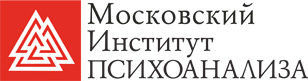 НЕГОСУДАРСТВЕННОЕ ОБРАЗОВАТЕЛЬНОЕ ЧАСТНОЕ УЧРЕЖДЕНИЕ ВЫСШЕГО ОБРАЗОВАНИЯ Факультет психологииКафедра общей психологииДопустить к защите								 Заведующий кафедрой общей психологиик.п.н., доцент Ананьева К.И._________________________						«____» ________________ 20__ г.ВЫПУСКНАЯ КВАЛИФИКАЦИОННАЯ РАБОТА (БАКАЛАВРСКАЯ РАБОТА)Москва 20___ На тему:« Развитие интеллектуальных способностей у детей старшего дошкольного возраста средствами дидактических игр»Студенткурс __, группа ___ (подпись)(инициалы, фамилия)Руководительнаучная степень, звание(подпись)(инициалы, фамилия)Рецензентнаучная степень, звание(подпись)(инициалы, фамилия)